You’ve Got a Friend in MeYou’ve got a friend in me, you’ve got a friend in me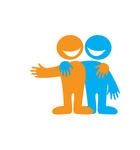 When the road looks rough aheadAnd you’re miles and you’re miles from your nice warm bedYou just remember what your old pal said, you’ve got a friend in meYou’ve got a friend in meYou’ve got a friend in me, you’ve got a friend in meYou got troubles well I got them too, there isn’t anything I wouldn’t do for youWe stick together we can see it through ‘cos you’ve got a friend in meYou’ve got a friend in meSome other folks might be a little be smarter than I am, bigger and stronger tooBut none of them will ever love you the way that I do, it’s me and you, boyAnd as the years go by, our friendship will never dieYou’re gonna see it’s our des-tin-yYou’ve got a friend in me, you’ve got a friend in me, you’ve got a friend in me